

ボランティア活動紹介・・・こんなボランティア活動も



ボランテイアの芽を育む・・・・・・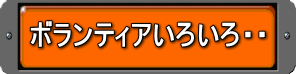 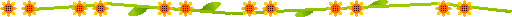 じぇ　かみなりがおちた　じぇじぇじぇ夏のボランテイア・ジュニア・スクール主催：大阪狭山市社会福祉協議会共済：大阪狭山市ボランテイアグループ連絡会平成２５年７月３１日（水）９：００～１５：３０≪お願い≫画像をパソコンのキーボードで、「Ｃｔｒｌ」を左手でおして、右手でマウスをクリックして　ください。３０秒間だけ残念ながら　宣伝が流れますが、しばらく待ってください。３０秒後にで動画が現れます。第2回宮城県向けの災害
ボランティア活動模様等についての

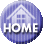 夏のジュニアボランテイアスクールとは今夏も次世代ボランテイア育成の講座に２０名の児童が参加。子どもたちが将来主体的なボランテイア活動に取り組めるようグループ活動を通してコミュニケーション能力の向上をはかり、ボランテイア活動の楽しさを体験してもらうことを目的に開催するジュニアボランテイアスクールです。今年のテーマは、『じぇ　かみなりがおちた　じぇじぇじぇ』。ボランテイアを講師に、絵本「おちた　かみなり」をテーマにした紙芝居・手話・折り紙・クラフトを学び、午後、学んだことを発表する。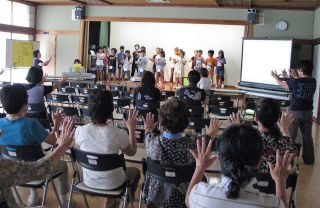 ８：４５～　受付開始　　　　　　　　　●集合場所：さつき荘玄関　　　　　　　　　●受　　　付：狭山荘大広間　　　　晴天に恵まれ、２０名の児童と、ボランテイア　　　　のみなさんが、朝早くから元気に集合。　　　　雷さんも楽しそうに受付しています。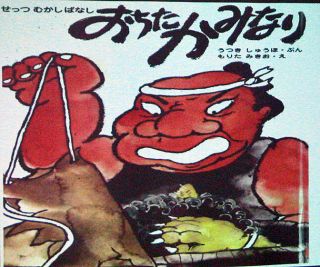 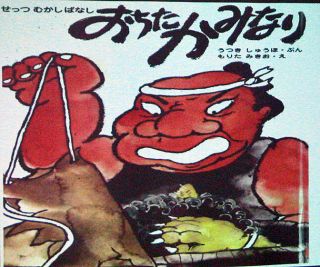 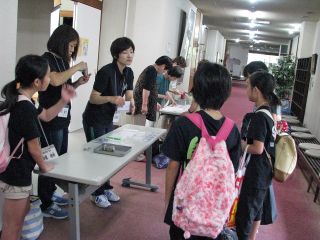 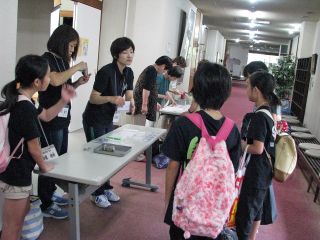 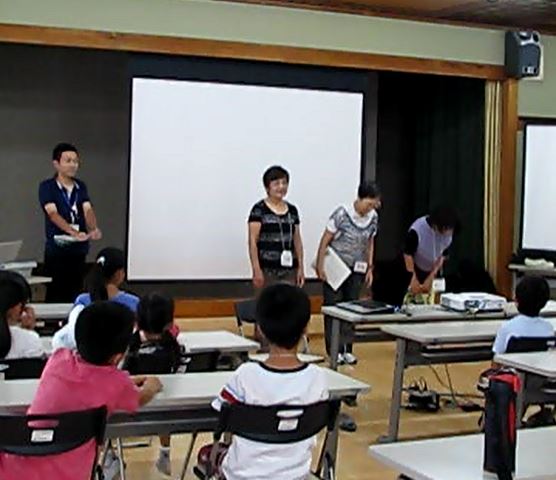 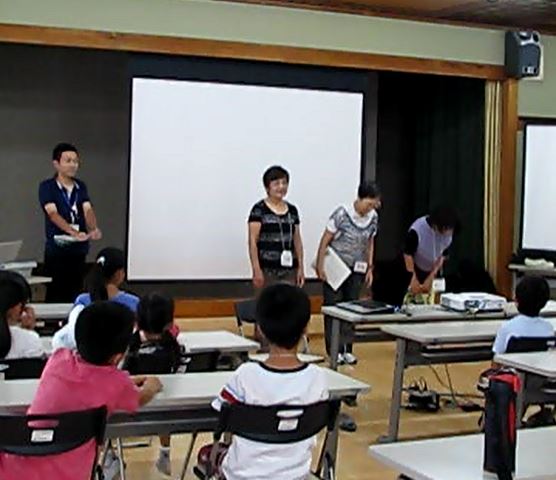 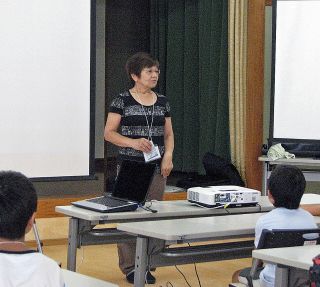 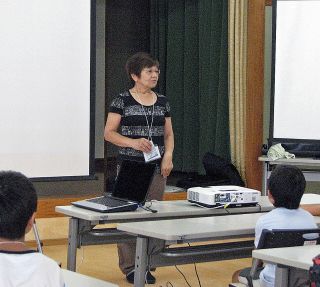 ９：００：開校式　　　　　●開会のあいさつ/永野さん　　　　　●ボランテイア紹介　　　　　●オリエンテーション/井上（美代）さん９：００：開校式　　　　　●開会のあいさつ/永野さん　　　　　●ボランテイア紹介　　　　　●オリエンテーション/井上（美代）さん　　　　　　　　９：４０～ボランテイア講座　　　　　　　　９：４０～１０：２０：おはなし（紙芝居）　　　　　「じぇ　かみなりが　おちた」の役割分担と、　　　　　表現の仕方や、声の出し方の練習です。　　　　　何度も、繰り返し練習するうちに、みなさん　　　　　上手になりました。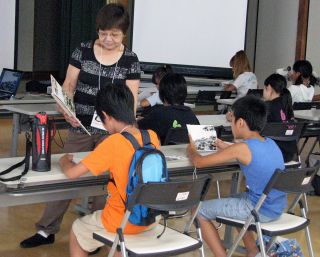 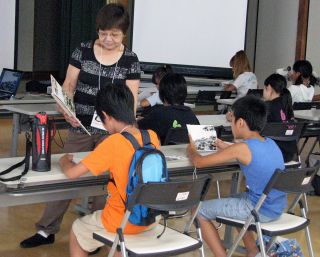 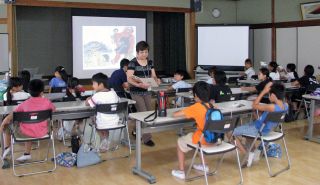 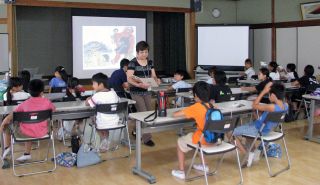 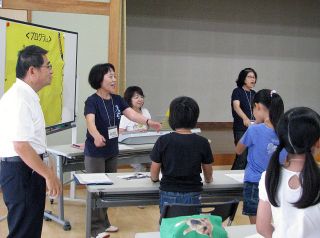 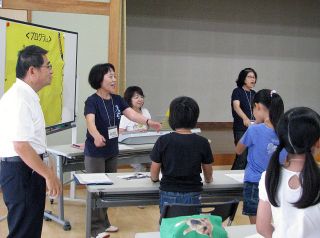 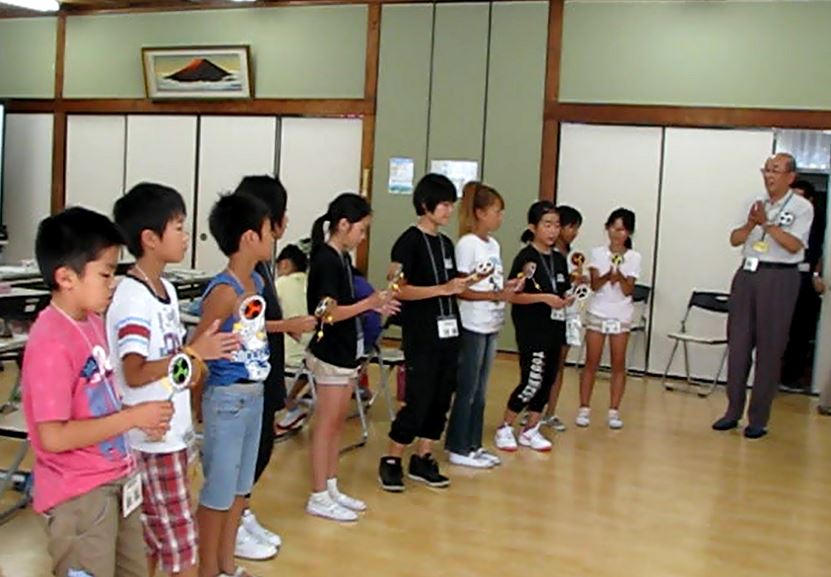 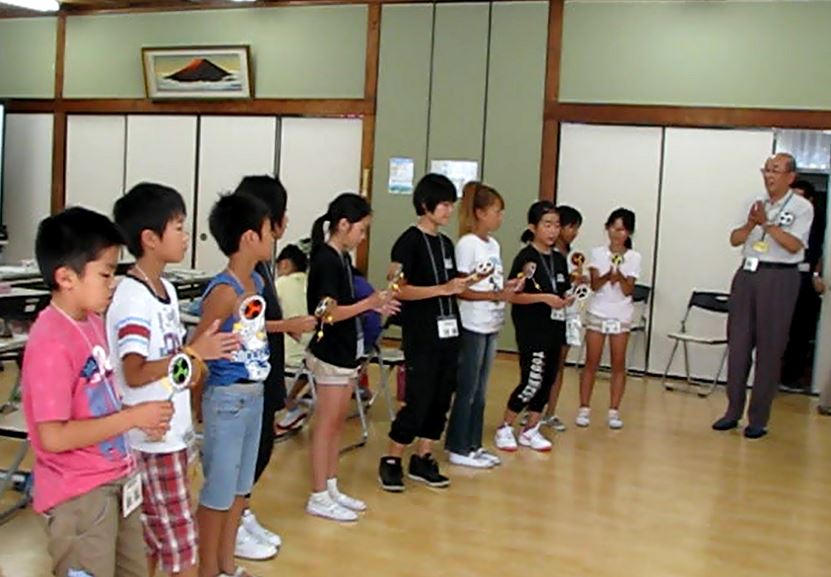 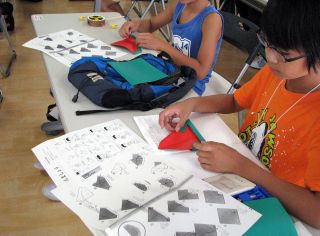 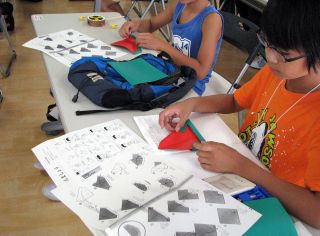 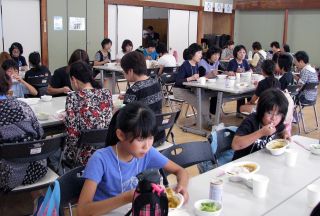 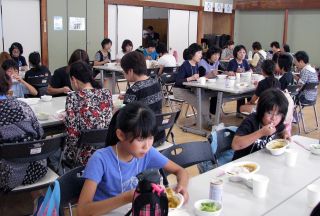 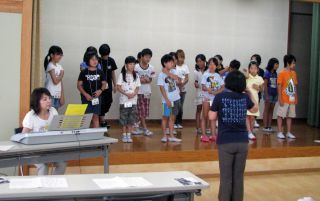 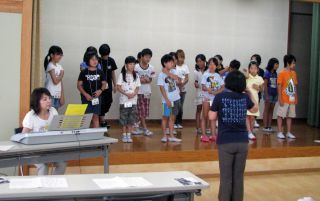 ボランティア・スキル取材の印象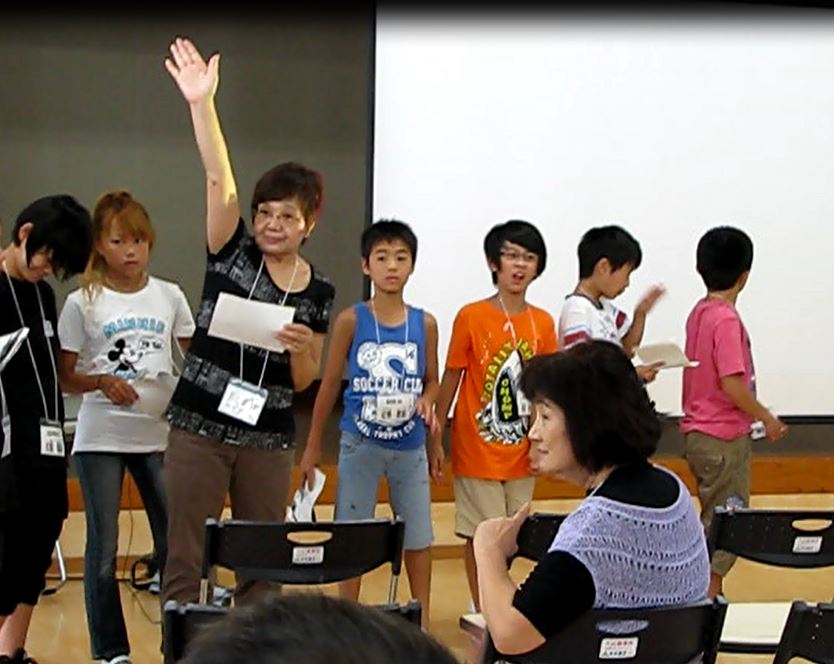 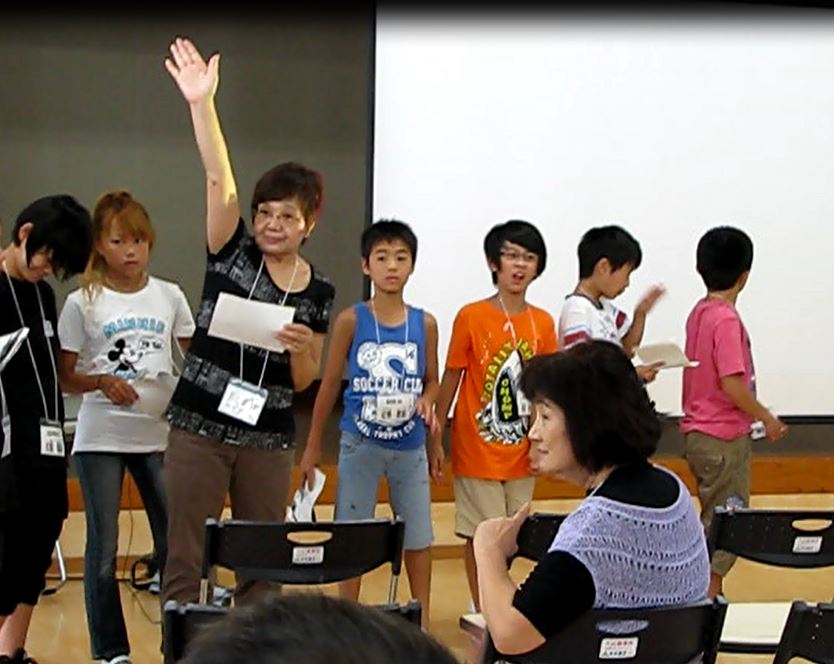 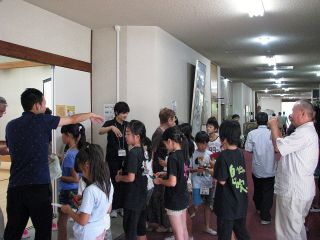 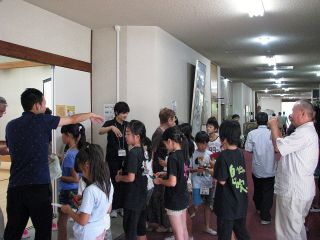 　お土産に西瓜の折り紙をわたし、ありがとう！！　　　　　　　　　夏休み中の１日を使っての、行事ですが、短い時間と少ないスタッフのボランテイア活動に充実感と感動を体得しました。　次世代のボランテイアの芽を育む、この行事を支えるのは、大阪狭山市ボランテイアグループ連絡会１４グループの横の連携で提供された各スタッフの持つそれぞれ熟達した素晴らしいボランテイア・スキルがあってこそ実現したものです。受講した子どもたちの、近い将来でのボランテイア活動を期待します。